Załącznik nr 1 do zapytania ofertowego Ok.271-7/24Michałowice, dnia ……………………...FORMULARZ OFERTOWYI.  Dane dotyczące Wykonawcy:
Nazwa Wykonawcy:  
Adres siedziby:  
 Dane kontaktowe:  
II Zobowiązania Wykonawcy:
Nawiązując do ogłoszenia dotyczącego rozeznania rynku i zaproszenia do złożenia oferty na świadczenie usług psychoterapii indywidualnej w Punkcie Konsultacyjnym w Michałowicach, oferuję wykonanie zamówienia za cenę:		zł brutto /1 godzina psychoterapii indywidualnej. słownie: Oświadczam/y, że oferowana cena zawiera wszystkie koszty związane z realizacją przedmiotu zamówienia.Oświadczam/y, że zapoznałem/zapoznaliśmy się z opisem przedmiotu rozeznania i nie wnoszę/wnosimy do niego zastrzeżeń.Załączniki do niniejszej oferty: 1. 2.3.4.(data i podpis)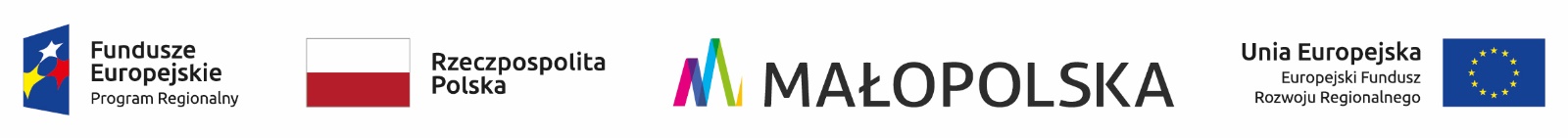 